Romeo and Juliet: Act 5Year 3 and Year 4Grammar Exercise: Answer SheetExercise 1: Find the subordinating conjunctions in the word search below. The words go in all directions, including diagonally.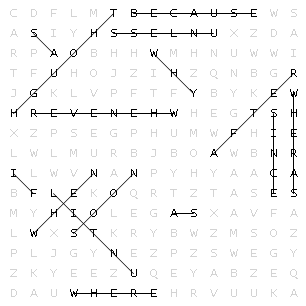 Exercise 2: Answers may vary but here are some examples:Romeo rode quickly as soon as he heard the news that Juliet had died.Romeo rode quickly until he arrived back in Verona.Romeo rode quickly because he wanted to get back to Verona.Romeo rode quickly but it was too late.Romeo rode quickly and arrived in Verona safely.Romeo rode quickly when he heard the news of Juliet’s death.afterasasbecauseifsincesoonthoughunlessuntilwhenwheneverwheraswherewhy